Гра «Зішестя Святого Духа»Мета: розвивати навики роботи у команді, допомагати один одному, піклуватися про інших, розвивати швидкість читання, повторити пройдений матеріал.Обладнання: 20 карток.Хід гри:Вчитель перемішує картки і ділить клас на дві команди.Кожна команда отримує по 10 карток.Учні мають зібрати слова по цифрам і відтворити речення. Перше слово під цифрою 1, друге – 2, т.д.Після того, як всі будуть готові, кожна команда, по черзі, зачитує текст у картці.Для вчителя:Здатність говорити різними мовами дарована апостолам Святим Духом.Усі сповнилися Духа Святого і стали славити Бога різними мовами.Дух Святий наповнив душі послідовників силою провіщати Слово Боже.Вогненні язики – це хрещення вогнем, а Іоанове хрещення було водою.Вогонь має силу спалювати гріхи, очищувати душу, запалювати серця.«Я посилаю вас!» - прорік Христос, прощаючись з апостолами.Кожен з апостолів пожертвував своїм життям заради Ісуса Христа.Апостоли отримали дари – зцілювати, воскрешати, хрестити, благословляти.Мета кожного християнина – здобути Духа Святого, сповнитися силою Слова.Апостольська місія проповіді не має вщухати ніколи, бути завжди.Свято зішестя Святого Духа називають П’ятидесятницею або Днем Тройці.«Я – Путь, Істина і Життя!» - закликає нас Ісус Христос.Бог є Дух Святий, Дух є третя Особа Святої Тройці.На 50-й день після Воскресіння юдеї святкували старозавітню П’ятидесятницю.Одинадцять апостолів, Богородиця, інші учні зібралися в горниці в Єрусалимі.«Бог послав Спасителем і Христом цього Ісуса, Якого ви розіп’яли».«Покайтеся і хрестіться в ім’я Ісуса Христа для прощення гріхів».Апостоли, прийнявши Духа Святого, сповнилися непереборної мужності.До кінця своїх днів апостоли сміливо сповіщали про Ісуса.Народилася та почала рости і поширюватися християнська церква.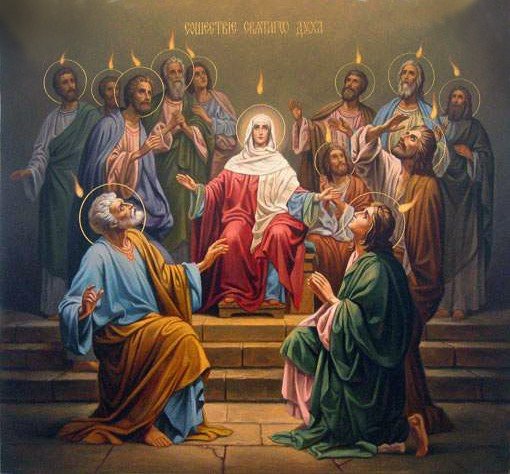 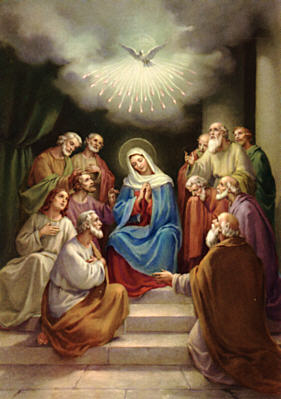 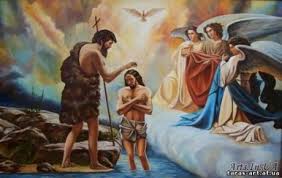 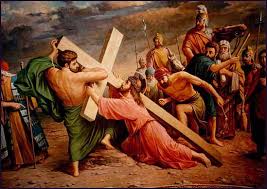 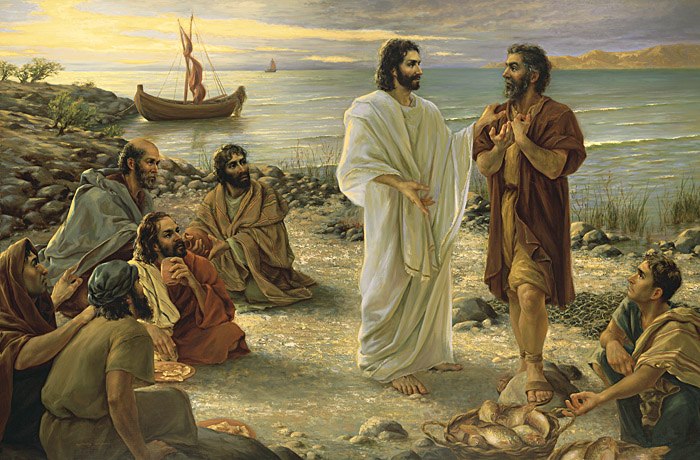 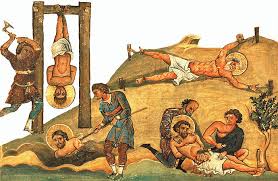 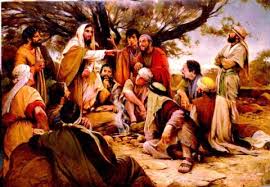 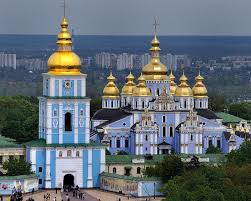 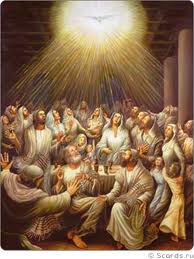 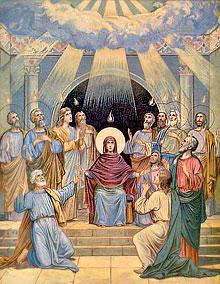 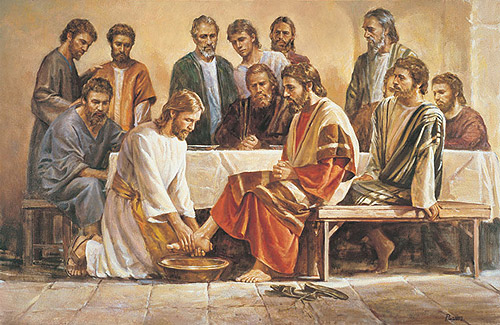 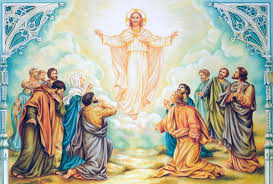 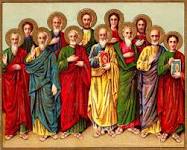 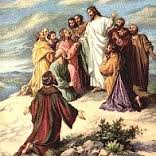 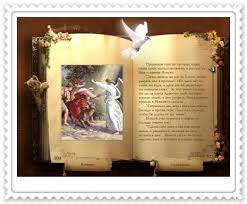 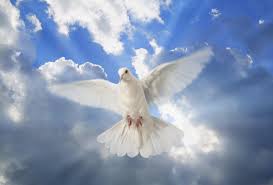 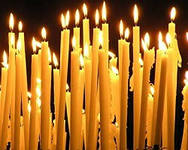 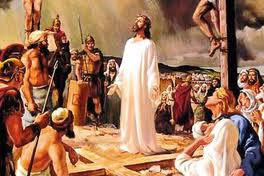 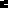 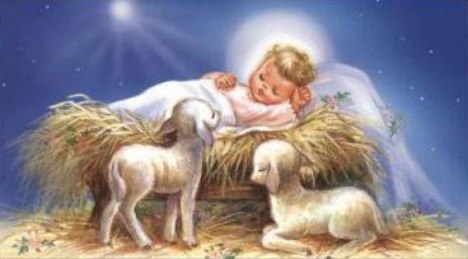 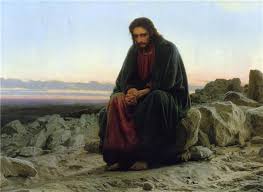 